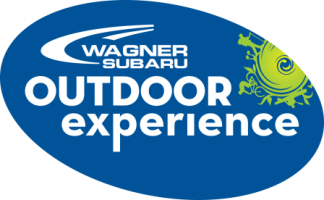 2022 Food Vendor Requirements October 1, 11am-10pm and October 2, 11am-4pmEastwood MetroPark, ParksideApplication: Add new link hereEVENT DETAILSEvent hours are; Saturday, October 1, 11:00 AM –10:00 PMSunday, October 2, 11:00 AM –4:00 PM. Food vendors are required to be open both days for all event hours, as listed above.The 2019 Wagner Subaru Outdoor Experience (OutdoorX) had over 25,000 participants. Food vendors must be prepared for large numbers of customers. OutdoorX celebrates healthy and active lifestyles; we encourage offering vegetarian and/or gluten free options. We encourage you to take the opportunity to open early and serve campers, exhibitors and staff who will be out and about Saturday and Sunday mornings by offering breakfast items.APPLICATION DETAILSApplication deadline is September 1, 2022Please note there is limited space. Not all applicants will be chosen. Our food vendors are chosen based on;offering a product mix that matches the need of the eventtheir commitment, and if applicable, track record, to comply with our Waste Free initiatives. Included in that, we require all food vendors use compostable service ware.Five Rivers MetroParks has a contracted provider to support this effort. This provider is selected through a bid process to ensure competitively priced products.Applicants will be reviewed by the committee and notified of their status by September 7, 2022.Accepted applicants will be sent a Food Vendor Agreement Form that will need to be signed and returned within 14 business days with payment to secure their spot. VENDOR BOOTH DETAILSSelected food vendors must be able to sort back end compostable, recyclable and landfill materials during operation at the event. MetroParks will provide staff and volunteers to pick up these materials for proper disposal.There will be a water truck near the food vendor area but you must find a way to transport the water, there is no water hook-up.You will need to provide your own refrigeration. Ice may be available for an additional fee.A gray water tank will be provided and will be located near the food vendors.The proper storage and removal of grease is the responsibility of the vendor in compliance with all laws and cannot be disposed of in the gray water tank or on the grounds of the event.Award Winning Waste Free InitiativeThe Ohio Parks and Recreation Association awarded the 2017 Wagner Subaru Outdoor Experience Waste Free Initiative a First Place Award in the Category of Environmental and Interpretive Programming. Thank you to all the food vendors, who play a huge part in helping us all achieve this success!  Highlights of results of the project included:1,629 pounds of waste was diverted from the landfill.711 pounds of compost was collected, which was eventually used for gardening and landscaping in MetroParks’ locations.573 pounds of materials were recycled.MetroParks’ waste station volunteers had a captive audience of more than 20,000 attendees to spread important messaging about sustainable practices, both in the parks and in households. 24 percent of waste generated at OutdoorX was sent to the landfill, a 4 percent reduction in comparison to 2016.Five Rivers MetroParks strives to be the region’s conservation leader and as producer of the Wagner Subaru Outdoor Experience the waste free efforts are at an important crossroads of showcasing this regional leadership. Additional InformationIf selected, additional details related to the Waste Free Initiative, parking and restocking logistics, ice, and set up and tear down plans will be provided.  Food vendors are required to meet with Tim Pritchard, Sustainability Coordinator, shortly after being accepted to discuss compostable ware and other details as needed.